Erklärung der/des 1. Sorgeberechtigten (Zutreffendes bitte ankreuzen)als Nachweis für den Notbetreuungsbedarf			Nur vollständig ausgefüllte Anträge werden bearbeitet.Erstantrag		Folgeantrag (z.B. bei Wechsel Arbeitgeber, befristete Genehmigung im Februar 2021)Angaben zum AntragstellerErklärung des Arbeitnehmers	Eine eigenorganisatorische häusliche Betreuung ist nicht möglich.	Ich bin alleinerziehend.	Die 2. sorgeberechtigte Person ist berufstätig und	nicht in Kurzarbeit		nicht im Homeoffice		nicht in Elternzeit.	Ich zähle nicht zum Personenkreis der „unentbehrlichen Schlüsselpersonen“, bin jedoch auf eine Notbetreuung angewiesen (Härtefall).Begründung:      Erklärung zum Gesundheitszustand des Kindes	Hiermit erkläre ich, dass unser Kind gesund ist.	Hiermit erkläre ich, dass ein erhöhtes Gesundheitsrisiko vorliegt (wie Vorerkrankungen oder „Immunschwäche“).
Antrag auf Notbetreuung in der Kindereinrichtung  für unser Kind Zeitraum der Notbetreuung (bitte Tage ankreuzen)___________________________			______________________________Datum							Unterschrift	Entscheidung der Einrichtungsleitung / des Trägers
 ja								______________________________
 nein 							Unterschrift Einrichtungsleitung/TrägerBescheinigung des Arbeitgebers 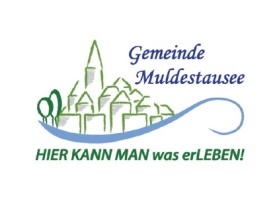 als Nachweis für den Notbetreuungsbedarf im Bereich (Zutreffendes bitte ankreuzen und unterstreichen)	Infrastruktur zur medizinischen, veterinärmedizinischen, pharmazeutischen und pflegerischen Versorgung einschließlich der zur Aufrechterhaltung dieser Versorgung notwendigen Unternehmen 
(z. B. Pharmazeutische Industrie, Medizinproduktehersteller, MDK, Krankenkassen) und Unterstützungsbereiche (z. B. Reinigung, Essensversorgung, Labore und Verwaltung), des Justiz-, Maßregel- und Abschiebungshaftvollzugs, der Altenpflege, der ambulanten Pflegedienste, der Kinder- und Jugendhilfe, der Behindertenhilfe auch soweit sie über die Bestimmung des Sektors Gesundheit in 
§ 6 der BSI-Kritisverordnung hinausgeht; 	Landesverteidigung (Bundeswehr), Parlament, Justiz (einschließlich Rechtsanwälte und Notare), Regierung und Verwaltung, der öffentlichen Sicherheit und Ordnung (Polizei) einschließlich Agentur für Arbeit, Jobcenter, Arbeitgeberverbände und Gewerkschaften, Behörden des Arbeits-, Gesundheits- und Verbraucherschutzes, der Straßenmeistereien und Straßenbetriebe sowie Einrichtungen der nichtpolizeilichen Gefahrenabwehr [(freiwillige) Feuerwehr und Katastrophenschutz, Rettungsdienst], soweit Beschäftigte von ihrem Dienstherrn unabkömmlich gestellt werden; 	notwendige Einrichtungen der öffentlichen Daseinsvorsorge zur Sicherstellung der öffentlichen Infrastrukturen (Medien, Presse, Post- und Telekommunikationsdienste (insbesondere Einrichtung zur Entstörung und Aufrechterhaltung der Netze), Energie (z. B. Strom-, Wärme-, Gas- und Kraftstoffversorgung), Wasser, Finanzen- und Versicherungen (z. B. Bargeldversorgung, Sozialtransfers, Steuerberaterinnen und Steuerberater), ÖPNV, Schienenpersonenverkehr, Abfallentsorgung im Sinne des Kreislaufwirtschaftsgesetzes), der Landwirtschaft sowie der Versorgungseinrichtungen des Handels (Produktion, Groß- und Einzelhandel) jeweils einschließlich Zulieferung und Logistik; 	Personal von Bildungs- und Kinderbetreuungseinrichtungen zur Aufrechterhaltung des Schul- und Notbetriebs, Lehrkräfte  im Vorbereitungsdienst,  alleinerziehende Berufstätige, Schülerinnen und Schüler, Studierende, Beratungspersonal der Schwangerschaftskonfliktberatung, des Frauen- und Kinderschutzes sowie sozialer Kriseninterventionseinrichtungen; Bestatter und Beschäftigte in den Krematorien.zur Gruppe der im Bereich der kritischen Infrastruktur tätigen, „unentbehrlichen Schlüsselperson“ gem. Neunter SARS-COV2-Eindämmungsverordnung vom 22.01.2021 zählt.	(Bei Selbständigen ist der Nachweis mittels Eigenerklärung zu erbringen.)bei uns beschäftigt ist. Flexible Regelungen zur Arbeitszeit und zur Arbeitsgestaltung sind nicht möglich.___________________________________________________________________________________________________		____________________________________________________________________________________________________________________________________________________Datum						Firmenname in Druckbuchstaben										Unterschrift und Stempel 1. Personensorgeberechtigte/r2. Personensorgeberechtigte/rName, VornameTelefonNameAlterBetreuungszeit (Angabe nur erforderlich bei Abweichung vom Betreuungsvertrag)Betreuungszeit (Angabe nur erforderlich bei Abweichung vom Betreuungsvertrag)      hvon       bis       Uhr Frühhort NachmittagshortMai 2021Mai 2021Mai 2021Mai 2021Mai 2021Mai 2021Mai 2021Mai 2021MoDiMiDoFrSaSo3456789MoDiMiDo FeiertagFrSchließtagSaSo10111213141516MoDiMiDoFrSaSo17181920212223MoFeiertagDiMiDoFrSaSoMo2425262728293031Wir bescheinigen, dass Frau/HerrVor- und Zunamewohnhaft:aufgrund der beruflichen Tätigkeit als